新 书 推 荐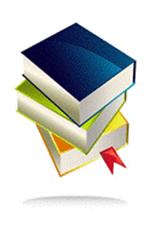 中文书名：《颤抖的座椅：向老龄化歧视大声说“不”！》                      英文书名：THIS CHAIR ROCKS: A Manifesto Against Ageism   作    者：Ashton Applewhite出 版 社：St. Martin's Press代理公司：Celadon Books/ANA/Nina出版时间：2019年3月代理地区：中国大陆、台湾页    数：288审读资料：电子稿类    型：大众社科内容简介：    从孩提时代起，我们就被灌输岁月无情这一思想，比如皱纹是令人尴尬的，老年人是无用的等等。作者和社会活动家阿什顿·阿普尔怀特(Ashton Applewhite)也相信这一观点，直到她认识到这种偏见的由来，以及它所产生的危害。生动、有趣又深入调查，作者追溯了她从焦虑的婴儿潮一员到支持衰老的激进分子的转变。在这一旅程中，作者打破了有关晚年生活的一个又一个谜题。本书解释了历史上年龄歧视产生的根源，以及它是如何划分的，抨击了年龄削弱人体大脑和身体机能的陈腔滥调，批评了老年人作为社会负担的不实言论，展望了未来全年龄友好型（all-age-friendly）社会的模样，并在本书结尾处发出了激动人心的呼吁。年龄偏见，如同其他偏见一样不可接受。不论你是否年事已高，或者即将老去，本书所倡导的年龄平等的世界都将颤抖你的肩膀让你清醒，让你振作起来。疯狂吧，改变你的生活方式，你的余生将不一样！    在人口老龄化已成为社会性危机的今天(在美国，60岁以上的人比15岁以下的人要多)，本书提供的独特见解一定会有非凡的意义。作者简介：阿什顿·阿普尔怀特(Ashton Applewhite) 备受瞩目的作家、社会活动家，她的演讲日程紧凑，在世界各地都有演讲。她的TED演讲已经被超过100万的观众观看，她被认为是世界上反对年龄歧视的活动家和专家。她被《Salt》杂志评选为100名激励女性之一，这些女性都致力于社会变革，比如巴基斯坦人权活动家马拉拉·优素福扎伊(Malala Yousafzai)和阿迈勒·克鲁尼(Amal Clooney)等女性主义偶像等。个人官网：https://thischairrocks.com/ TED演讲： https://www.ted.com/talks/ashton_applewhite_let_s_end_ageism  目录大纲：Table of ContentsIntroductionChapter One: Where Ageism Comes From and What It DoesChapter Two: Our Ages, Ourselves - IdentityThe Front LinesChapter Three: Forget Memory - the Older Brain Chapter Four: Health, Not Youth - the Older BodyChapter Five: No Expiration Date - Sex and IntimacyChapter Six: Not Done Yet - the WorkplaceChapter Seven: Long Life is a Team Sport - the Independence TrapChapter Eight: The Bull Looks Different - the End of LifeChapter Nine: Occupy Age! Beyond AgeismEndnotes谢谢您的阅读！请将反馈信息发至：杨娜（Nina Yang）安德鲁·纳伯格联合国际有限公司北京代表处北京市海淀区中关村大街甲59号中国人民大学文化大厦1705室邮编：100872电话：010-82504506传真：010-82504200Email：Nina@nurnberg.com.cn网址：http://www.nurnberg.com.cn
微博：http://weibo.com/nurnberg豆瓣小站：http://site.douban.com/110577/